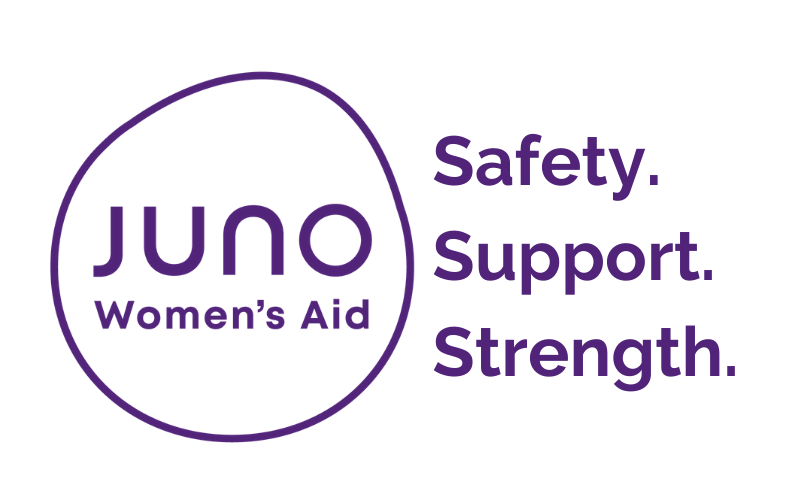 Juno Women’s Aid                                Children and Teen Advocate ServicesHow to complete this referral: By completing this referral form, you’re helping us to make contact with the family/teen as safely and quickly as possible.  Please complete thoroughly as this saves the family from being asked the same questions twice and helps us to understand more about their particular needs and circumstances.If you have any questions about a service please contact the service directly.If your question is about a specific referral please contact the Referral Hub 0115 9475257 Monday-Friday 9am -5pm  Information about the person making the referral 2. Child/Teenagers contact information Child/Teenagers equalities monitoring  Children/teenagers support needs/ vulnerabilities  5. Household Composition Perpetrator’s Details7. Reason for referral Before you send the referral please check that your referral meets the criteria set out on the first page of this document, and that any relevant additional materials e.g. Early Help Assessment or Teen DASH RIC are attached. Refer to the coversheet on how to send this referral to the JUNO Women’s Aid Children and Teen Advocate Service. Thanks for taking the time to complete this referral.   How to submit this referral: To submit your referral via unsecure email please use this password to protect your document: #Emp0wer! and email to:   Email: referrals@junowomensaid.org.ukNottingham City and  South Nottinghamshire: Gedling, Broxtowe, Rushcliffe, Ashfield and,  Eligibility Criteria:Children and teenagers who have witnessed or experienced domestic violence and abuse from the south of the county (Ashfield, Broxtowe, Gedling or Rushcliffe) and Nottingham city One to one support (County) /Young Voices project (City) :The child must be aged 5 – 17 years (School years 1 – 13)The child has witnessed and has a memory of domestic violence and abuse within the homeOther criteria:For the Young voices project (City), where the child or young person is still living with the perpetrator, an additional risk assessment will be carried out, to ensure the Young Voices service is appropriate for the individual.Group Work (County):The child must be aged 5 – 16 years (School years 1 – 11)The child has witnessed and has a memory of the domestic violence and abuse within the homeStronger families (City) :Stronger Families is group recovery programme for mothers and their children who have witnessed or experienced domestic violence and abuse and live within Nottingham City.Other criteria:The abusive relationship has ended and the family are no longer living with the perpetrator.The child is at least 5 years old (school year 1) and has a memory of the abuse within the home.The family should no longer be in crisis.Referrers are able to support the family to ensure both mother and child attend their group sessions.Teen Advocate Support:  The teenager is aged 13-17 years (female and male) and has experienced abuse in their own intimate relationshipFamily Court Support Service (County)Woman and child/ren (5-17) who are due to go through family and civil court proceedings where domestic abuse is a presenting or historical factor and where there are  child arrangements proceedings Knife Crime (City & County)Child/ren and young people (5-17) who are living with or have experienced domestic violence or abuse (DVA) where there has been a knife or weapon used in a domestic abuse incident by the perpetrator. Escape The Trap (ETT County)This is a group work programme for young people age 13 -17 years old and is run within schools to educate and inform about abusive relationships and keeping safe.  This cannot be directly referred into but you can indicate on the form if you think it would be useful for the young person. Additional information to submit? Early Help Assessment Form (EHAF), Teen DASH RIC and any other risk assessments that would support this referral.When we will respond:We will aim to respond to your referral within 2 working days.Date of referral: Please indicate which of the above services you’d like to refer to: Please indicate which of the above services you’d like to refer to: Please indicate which of the above services you’d like to refer to: Area:  Area:  Area:   Nottingham City          Nottinghamshire county    Don’t Know  Nottingham City          Nottinghamshire county    Don’t Know  Nottingham City          Nottinghamshire county    Don’t Know Please enter your name and contact details:  Please enter your name and contact details:  Please enter your name and contact details:  Referrer’s name Organisation name Role/ job title Contact number  Contact email Consent:  Consent:  Consent:  Has the Child/teen given consent to have the referral? Has the Child/teen given consent to have the referral?  Yes         No      Don’t Know Names  Names  Names  Names  Names  Names  Names  First name Last name Other names What do they like to be called? Date of BirthContact info for this referral Contact info for this referral Contact info for this referral Contact info for this referral Contact info for this referral Contact info for this referral Contact info for this referral Please contact:  Child or teenager directly Parent/ Carer Child or teenager directly Parent/ Carer Child or teenager directly Parent/ Carer Child or teenager directly Parent/ Carer Child or teenager directly Parent/ Carer Child or teenager directly Parent/ Carer                                              Details                                      Safe to contact?                                               Details                                      Safe to contact?                                               Details                                      Safe to contact?                                               Details                                      Safe to contact?                                               Details                                      Safe to contact?                                               Details                                      Safe to contact?                                               Details                                      Safe to contact? Phone  to call to text to leave voicemail           to call to text to leave voicemail          Email  Current address (inc. postcode) to post to postSafe contact notes Mother/ carer contact information Mother/ carer contact information Mother/ carer contact information Mother/ carer contact information Mother/ carer contact information Mother/ carer contact information Mother/ carer contact information Mother/carer name Date of Birth                                                                  Details                                      Safe to contact?                                                                   Details                                      Safe to contact?                                                                   Details                                      Safe to contact?                                                                   Details                                      Safe to contact?                                                                   Details                                      Safe to contact?                                                                   Details                                      Safe to contact?                                                                   Details                                      Safe to contact? Phone  to call to text to leave voicemail to call to text to leave voicemailEmail  Current address (inc. postcode) to post to postSafe contact notes Next of kin – who can we contact in an emergency? Next of kin – who can we contact in an emergency? Next of kin – who can we contact in an emergency? Next of kin – who can we contact in an emergency? Next of kin – who can we contact in an emergency? Next of kin – who can we contact in an emergency? Next of kin – who can we contact in an emergency? Name  Relationship Relationship Contact information  Safe contact notes Nursery/ School/ college/ info: Nursery/ School/ college/ info: Nursery/ School/ college/ info: Nursery/ School/ college/ info: Nursery/ School/ college/ info: Nursery/ School/ college/ info: Nursery/ School/ college/ info: Safeguarding  Safeguarding  Safeguarding  Safeguarding  Safeguarding  Safeguarding  Safeguarding  Are children’s services involved in this case? Are children’s services involved in this case?  Yes         No      Don’t Know Yes         No      Don’t Know Yes         No      Don’t Know Yes         No      Don’t Know Yes         No      Don’t KnowLevel/ nature of involvement – notes: Level/ nature of involvement – notes: Access requirements  Access requirements  Access requirements  Access requirements  Access requirements  Access requirements  Access requirements  Does this child/ teen have any access requirements (for example, braille documents) Does this child/ teen have any access requirements (for example, braille documents)   Yes  No   Don’t Know  If yes, please provide details: If yes, please provide details: If yes, please provide details: If yes, please provide details: Do they have any allergies? Do they have any allergies?   Yes  No   Don’t Know  If yes, please provide details: If yes, please provide details: If yes, please provide details: If yes, please provide details: Does this child/teen require an interpreter? Does this child/teen require an interpreter?   Yes  No   Don’t Know  If yes, please provide details: If yes, please provide details: If yes, please provide details: If yes, please provide details: Custody and contact arrangementsCustody and contact arrangementsCustody and contact arrangementsCustody and contact arrangementsCustody and contact arrangementsCustody and contact arrangementsCustody and contact arrangementsWho has custody of this child/young person?Who has custody of this child/young person?Does the perpetrator have any contact with the child/young person?Does the perpetrator have any contact with the child/young person?  No contact with perpetrator    No formal contact arrangements in place  Perpetrator has sole custody  Perpetrator has supervised contact  Survivor has sole custody  Perpetrator has unsupervised contact  No contact with perpetrator    No formal contact arrangements in place  Perpetrator has sole custody  Perpetrator has supervised contact  Survivor has sole custody  Perpetrator has unsupervised contact  No contact with perpetrator    No formal contact arrangements in place  Perpetrator has sole custody  Perpetrator has supervised contact  Survivor has sole custody  Perpetrator has unsupervised contact  No contact with perpetrator    No formal contact arrangements in place  Perpetrator has sole custody  Perpetrator has supervised contact  Survivor has sole custody  Perpetrator has unsupervised contact  No contact with perpetrator    No formal contact arrangements in place  Perpetrator has sole custody  Perpetrator has supervised contact  Survivor has sole custody  Perpetrator has unsupervised contactHow would this child/teen describe their gender?  Female  Male   Other (please specify):  Don’t Know   Female  Male   Other (please specify):  Don’t Know   Female  Male   Other (please specify):  Don’t Know  Is their current gender different to the sex they were assigned at birth?   Yes  No   Don’t Know    Yes  No   Don’t Know    Yes  No   Don’t Know  The 2010 Equality Act defines disability as ‘a physical or mental impairment which has a substantial and long term adverse [negative] effect on their ability to carry out normal day to day activities’The 2010 Equality Act defines disability as ‘a physical or mental impairment which has a substantial and long term adverse [negative] effect on their ability to carry out normal day to day activities’The 2010 Equality Act defines disability as ‘a physical or mental impairment which has a substantial and long term adverse [negative] effect on their ability to carry out normal day to day activities’The 2010 Equality Act defines disability as ‘a physical or mental impairment which has a substantial and long term adverse [negative] effect on their ability to carry out normal day to day activities’Based on the definition above, do they consider themselves to have any kind of disability?  (please tick any that apply)  Physical  Learning   Mental Health  Physical  Learning   Mental Health  Deaf/ hearing impaired  Blind/ visually impaired  Other (please specify):  Don’t Know How would they describe their ethnicity? How would they describe their ethnicity? How would they describe their ethnicity? How would they describe their ethnicity?   White British   White Irish    White Gypsy or Irish Traveller    Any other White background    Asian British    Asian Indian    Asian Pakistani    Asian Bangladeshi    Any other Asian background    Chinese    Arab    White British   White Irish    White Gypsy or Irish Traveller    Any other White background    Asian British    Asian Indian    Asian Pakistani    Asian Bangladeshi    Any other Asian background    Chinese    Arab    White and Black Caribbean    White and Black African    White and Asian    Any other mixed/ multiple background    Black British    Black African    Black Caribbean    Any other Black background    Other (please specify):  Don’t Know    White and Black Caribbean    White and Black African    White and Asian    Any other mixed/ multiple background    Black British    Black African    Black Caribbean    Any other Black background    Other (please specify):  Don’t Know  Do they have a faith/ religion?  Do they have a faith/ religion?  Do they have a faith/ religion?  Do they have a faith/ religion?   No religion   Bahai   Buddhist  Christian  Hindu  Jewish  Jain  No religion   Bahai   Buddhist  Christian  Hindu  Jewish  Jain   Muslim   Shinto   Sikh    Zoroastrian  Other (please specify):   Don’t Know   Muslim   Shinto   Sikh    Zoroastrian  Other (please specify):   Don’t Know What is their sexual orientation? (if age appropriate)  Heterosexual/ straight  Gay woman/ Lesbian    Gay man    Bisexual    Other (please specify):    Don’t Know    Heterosexual/ straight  Gay woman/ Lesbian    Gay man    Bisexual    Other (please specify):    Don’t Know    Heterosexual/ straight  Gay woman/ Lesbian    Gay man    Bisexual    Other (please specify):    Don’t Know  Please tell us more about any support needs the child/teen may have: Please tell us more about any support needs the child/teen may have:  Mental Health  Physical Health  Sexual Health   Substance misuse  Aggressive behaviour   Self-harming/ suicidal feelings   Issues with educational attainment/    attendance   Social isolation   Bullying/ being bullied     Experiencing abuse   Other (please specify below) Additional details: Additional details: Please provide names and Date of Birth  for any members of the household, including siblings below: Please provide names and Date of Birth  for any members of the household, including siblings below: NameDOBPlease provide name, address, date of birth (if known) of any perpetrators  and details of their relationship to the childPlease provide name, address, date of birth (if known) of any perpetrators  and details of their relationship to the childPlease provide name, address, date of birth (if known) of any perpetrators  and details of their relationship to the childPlease provide name, address, date of birth (if known) of any perpetrators  and details of their relationship to the childNameAddressDOBRelationship to childWhy are you making this referral – how could this child/teen benefit from our support? Are there any known risks to working with this child/teen?   Does the child/ren have a clear memory of the abuseAny additional information about the family that could support our assessmentAre you including any of the following documents with your referral?    Early Help Assessment (formally CAF) Teen DASH RIC  Other (please specify): 